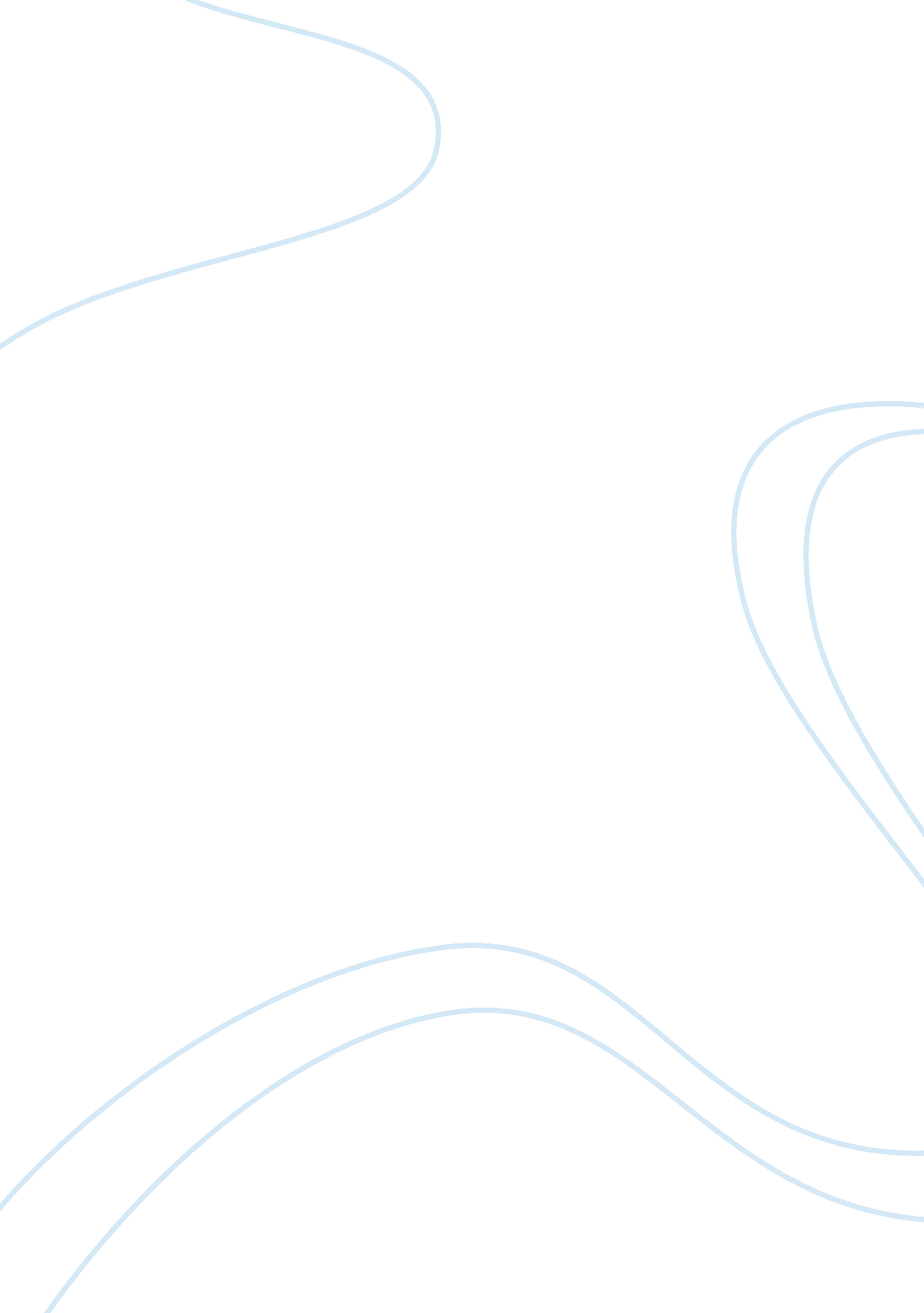 Compare and contrast essay outlineSport & Tourism, Football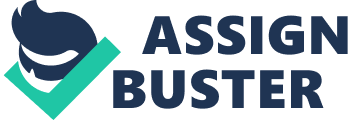 Compare and Contrast Basketball vs. Football Basketball and football are two popular team sports but they are different. As in different I mean shape of the ball, playing surface, number of players, and style of play and length of game. The first differences between basketball and football is the shape of the ball and the playing surface. Basketballs are round and made for bouncing. Footballs are oval shaped and made for flying in the air. They both are leather balls. Basketball can be played in a gym or an outside court during hot, warm and cold weather. Football is played in a field during warm, cold hot or rainy weather. The second differences between basketball and football are the number of players and style of play. When playing Basketball there are only five players on the court at one time, but football teams play with 11 at a time. Basketball teams usually have between 12 and 15 players on the roster, but football teams can range from 50 players in professional play to 85 players in college games. Basketball and football have different styles of play based on the rules. In Basketball there are 2 or 3 point scores and it is also a no-contact game meaning if a player touches another player on the other team the wrong way they will get fouled out. Football is a contact sport meaning players get tackled. In football there is 6 points for a touchdown, 3 points for a field goal and 2 points for a safety. The third differences between basketball and football are the length of the game and the uniforms. Football games have 60 minutes of game play, but the high school football players have 48 minutes a game. Basketball games plays 48-minute a game. Football and basketball games have many pauses for timeouts, fouls, penalties and halftime, meaning each game can last longer than the game is played. Basketball uniforms are just jersey, shorts and gym shoes. Football uniform is much more complicated they wear shoulder pads, knee pads, helmets, cleats and a jersey. 